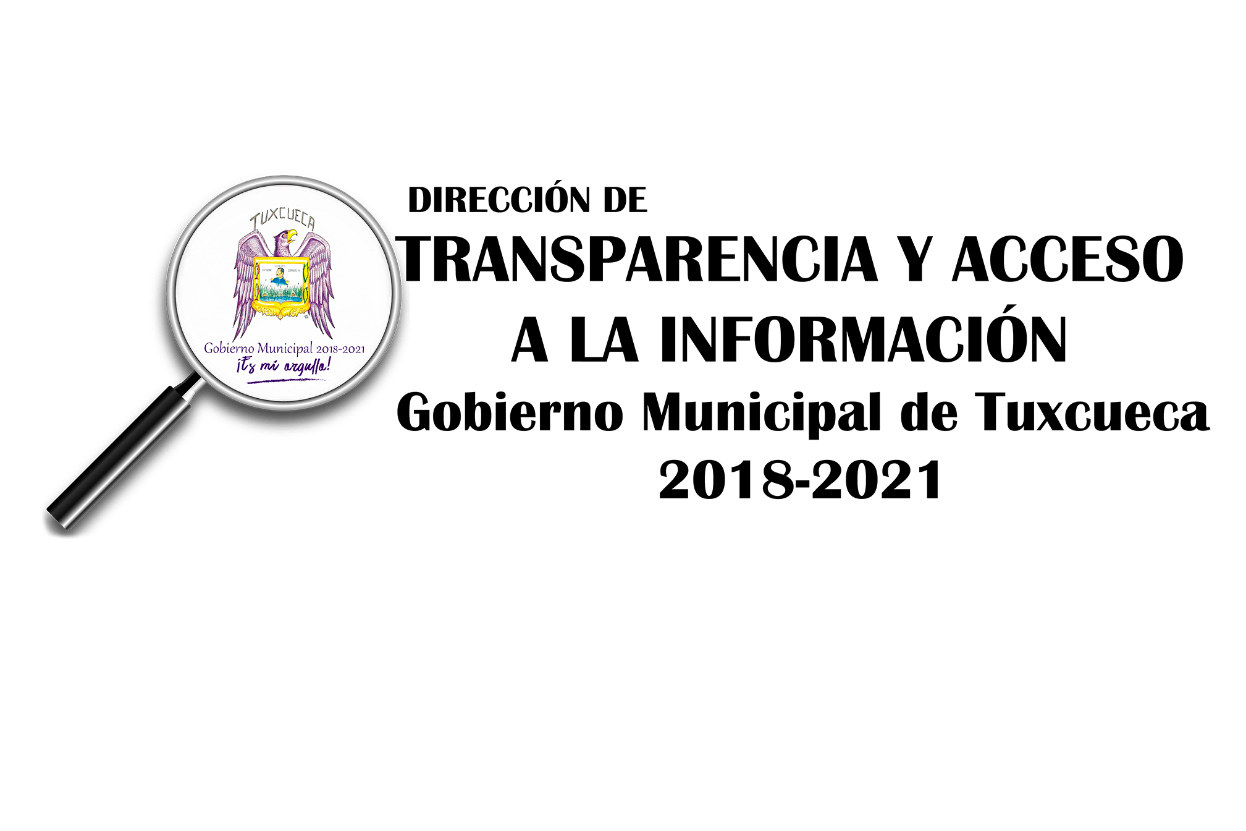 Indicadores de Desempeño Municipal.Indicadores de Desempeño Municipal.Número de solicitudes de información respondidas por la Dirección de Transparencia y Acceso a la InformaciónA. Se refiere a las solicitudes recibidas por parte de los ciudadanos, lo cual no puede ser programado por ser una variable independiente.B. Se refiere a las respuestas a las solicitudes recibidas por parte de los ciudadanos, en cumplimiento a lo ordenado por la norma.Se informa que algunas de las solicitudes son recibidas a finales de cada mes, por consiguiente la mayoría de las veces esas solicitudes registradas a finales del mes son respondidas en el periodo de 8 días hábiles que aun abarca el siguiente mes. Por lo tanto esas solicitudes respondidas se reflejan en el mes siguiente.Dependencia:Dirección de Transparencia.Nombre del programa/proyecto/servicio/campaña:Acceso a la información pública.Eje de gobierno.Fortalecimiento interno administrativo del gobierno para lograr un uso eficiente de los recursos públicos en beneficio de la poblaciónDefinición:Número de solicitudes de información recibidas y contestadas.Magnitud:Eficiencia.Unidad de medida del indicador:Número de solicitudes y de respuestas.DENOMINACIÓNDENOMINACIÓNTIPO DE INDICADORDIMENSIÓN A MEDIRDIMENSIÓN A MEDIRDIMENSIÓN A MEDIRDIMENSIÓN A MEDIRUNIDAD DE MEDIDAVALOR DE LA METAVALOR DE LA METADENOMINACIÓNDENOMINACIÓNTIPO DE INDICADOREficaciaEficienciaEconomíaCalidadUNIDAD DE MEDIDAAbsoluto (A)Relativo (B) Periodo de tiempoSolicitudes recibidasCuantitativoNúmero de  solicitudes recibidas y respondidasCuantitativo (solicitudes respondidas)Porcentual (A/Solicitudes recibidas)*100Enero 201931CuantitativoNúmero de  solicitudes recibidas y respondidas2890%Febrero 201919CuantitativoNúmero de  solicitudes recibidas y respondidas1263%Marzo 201919CuantitativoNúmero de  solicitudes recibidas y respondidas28147%Abril 201929CuantitativoNúmero de  solicitudes recibidas y respondidas1241%Mayo 201956CuantitativoNúmero de  solicitudes recibidas y respondidas58103%Junio 201930CuantitativoNúmero de  solicitudes recibidas y respondidas40133%Julio 201930CuantitativoNúmero de  solicitudes recibidas y respondidas35116%Agosto 201945CuantitativoNúmero de  solicitudes recibidas y respondidas3986%Septiembre 201928CuantitativoNúmero de  solicitudes recibidas y respondidas37132%Octubre 201936CuantitativoNúmero de  solicitudes recibidas y respondidas39108%Noviembre 201959CuantitativoNúmero de  solicitudes recibidas y respondidas5593%Diciembre 201930CuantitativoNúmero de  solicitudes recibidas y respondidas31103%